　　　　　　　　　　　　　　　　　　　　　　　　　　　　　　　　　　　　　 相談無料！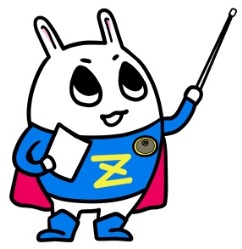 ★ 対 象 者……税理士が関与していない中区・西区在住の方★ 開 催 日……毎月第１・第３木曜日（祝日、8/13～16、12/25～1/7、3/15を除く）★ 開催場所……税理士会館２階　東京地方税理士会 横浜中央支部 無料税務相談室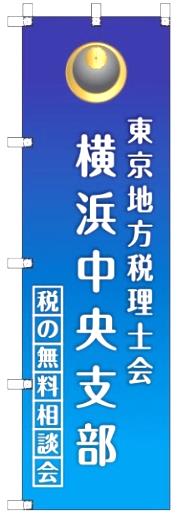 所在地：横浜市中区花咲町４－１０６　電話：045－243－0531★ 開催時間……13：30～16：10（相談時間は４０分以内）で予約制となります★ 相 談 員……東京地方税理士会 横浜中央支部所属の税理士◎ 下の「無料税務相談申込書」を郵送又はFAX番号までご送信ください〒222-0022横浜市西区花咲町４－１０６ 税理士会館２階東京地方税理士会 横浜中央支部FAX番号：045－243－0532☆お申し込み後、予約票と案内図をお送りいたします〈注〉無料相談のため、内容が複雑多岐にわたる相談や申告書の作成、具体的な税額計算は行っておりません。あらかじめご了承ください。主催：東京地方税理士会横浜中央支部無 料 税 務 相 談 申 込 書※ご記入いただいた個人情報は、税務相談以外の目的には使用いたしません。　　　　　　　　　　　（29.４改定）（ふりがな）お 名 前住　　所〒〒〒来 室 者□本人　□配偶者　□子　□親　□その他（お名前　　　　　　　　　　　　　）□本人　□配偶者　□子　□親　□その他（お名前　　　　　　　　　　　　　）□本人　□配偶者　□子　□親　□その他（お名前　　　　　　　　　　　　　）電話番号FAX番号希望日時　　　月　　　日　第1・第3木曜日（祝日、8/13～16、12/25～1/7、3/15を除く）13時30分　・　14時30分　・　15時30分★ご希望に添えない場合がございます。ご了承ください　　　月　　　日　第1・第3木曜日（祝日、8/13～16、12/25～1/7、3/15を除く）13時30分　・　14時30分　・　15時30分★ご希望に添えない場合がございます。ご了承ください　　　月　　　日　第1・第3木曜日（祝日、8/13～16、12/25～1/7、3/15を除く）13時30分　・　14時30分　・　15時30分★ご希望に添えない場合がございます。ご了承ください相談内容無料税務相談を何でお知りになりましたか□ホームページ　□税務署　□県税事務所　□区役所　□新聞・ラジオ□タウンニュース　□支部事務局　□その他（　　　　　　　　　　　　　　　）□ホームページ　□税務署　□県税事務所　□区役所　□新聞・ラジオ□タウンニュース　□支部事務局　□その他（　　　　　　　　　　　　　　　）□ホームページ　□税務署　□県税事務所　□区役所　□新聞・ラジオ□タウンニュース　□支部事務局　□その他（　　　　　　　　　　　　　　　）